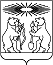 О внесении изменений в постановление администрации Северо-Енисейского района «Об утверждении Положения об удостоверении члена административной комиссии Северо-Енисейского района» В целях уточнения положений акта, руководствуясь Законами Красноярского края от 23.04.2009 № 8-3168 «Об административных комиссиях в Красноярском крае», от 23.04.2009 № 8-3170 «О наделении органов местного самоуправления муниципальных образований края государственными полномочиями по созданию и обеспечению деятельности административных комиссий», решением Северо-Енисейского районного Совета депутатов от 05.10.2020 № 6-2 «О создании административной комиссии Северо-Енисейского района», ст. 34 Устава Северо-Енисейского района, ПОСТАНОВЛЯЮ:1. Внести в постановление администрации Северо-Енисейского района от 25.10.2013 № 555- п «Об утверждении Положения об удостоверении члена административной комиссии Северо-Енисейского района» (далее–постановление) следующие изменения:1) в постановлении слова «рп» заменить словами «гп»;2)в преамбуле постановления слова «Законами Красноярского края от 23.04.2009 N 8-3168 "Об административных комиссиях в Красноярском крае", от 23.04.2009 N 8-3170 "О наделении органов местного самоуправления муниципальных образований края государственными полномочиями по созданию и обеспечению деятельности административных комиссий", решением Северо-Енисейского районного Совета депутатов от 30.04.2010 № 19-3 «Об административной комиссии Северо-Енисейского района» заменить словами «Законами Красноярского края от 23.04.2009 № 8-3168 «Об административных комиссиях в Красноярском крае», от 23.04.2009 № 8-3170 «О наделении органов местного самоуправления муниципальных образований края государственными полномочиями по созданию и обеспечению деятельности административных комиссий», решением Северо-Енисейского районного Совета депутатов от 05.10.2020 № 6-2 «О создании административной комиссии Северо-Енисейского района»;3) в пункте 2 постановления слова «первого заместителя Главы администрации района» заменить словами «первого заместителя главы района»;4) пункты 1, 2 приложении № 1 к постановлению изложить в следующей редакции:«1.Удостоверение члена административной комиссии Северо-Енисейского района является документом, подтверждающим его полномочия. Описание удостоверения приводится в приложении № 1 к настоящему Положению.2. Удостоверение  вручается члену административной комиссии лично председателем административной комиссии Северо-Енисейского района или заместителем председателя административной комиссии административной комиссии Северо-Енисейского района.».3. Настоящее постановление вступает в силу со дня его официального опубликования в газете «Северо-Енисейский Вестник».Временно исполняющий полномочияГлавы Северо-Енисейского района,заместитель главы района по финансами бюджетному устройству,руководитель Финансового управленияадминистрацииСеверо-Енисейского района		         	                 		   А.Э. ПерепелицаАДМИНИСТРАЦИЯ СЕВЕРО-ЕНИСЕЙСКОГО РАЙОНА ПОСТАНОВЛЕНИЕАДМИНИСТРАЦИЯ СЕВЕРО-ЕНИСЕЙСКОГО РАЙОНА ПОСТАНОВЛЕНИЕ«28» июня 2021 г.№  273-пгп Северо-Енисейскийгп Северо-Енисейский